ALLEGATO 1DOMANDA DI PARTECIPAZIONEIl/la sottoscritta ................................................................................................... nato/a a .......................................... residente a ................................................... in via ..................................................C.F. ................................................................. CHIEDEdi essere ammesso alle selezioni, in qualità di Tutor d’aula del progetto POR FSE “Scuola Viva”, nel corso di seguito contrassegnato (barrare il modulo prescelto) o STAMPA 3 D- 40 h  (le lezioni si terranno il martedì dalle ore 14:30 alle 17:30)o ROBOTICA - 40 h  (le lezioni si terranno il sabato dalle ore 9:00 alle 11:00 e il giovedì dalle 16:30 alle   18:30)o DOMOTICA - 40 h  (le lezioni si terranno il sabato dalle 11:00 alle 13:00 e il giovedì dalle 14,30 alle   16,30)o PARODIA IN MUSICAL – 60 h (le lezioni si terranno il sabato dalle ore 10:30 alle12:30 e il lunedì dalle 14:30 alle 16:00)o MASSA LUBRENSE: ARTE, MITO E NATURA - 30 h (le lezioni si terranno il sabato dalle ore 9:00 alle 11:00)o BEN- ESSERE A SCUOLA – 30 h (presumibilmente di martedì).Gli orari dei corsi potrebbero subire variazioni per ottimizzare la tempistica progettuale.A tal fine dichiara aver preso visione del presente bando. I dati riportati nel seguente modello di domanda sono resi ai sensi degli artt. 46 e 76 del D.P.R: 28 dicembre 2000, N.445 “Testo unico delle disposizioni legislative regolamentari di documentazione amministrativa”.Luogo e data......................................                                                                                  Firma Il/la sottoscritta .................................................................................... autorizza l’Istituto al trattamento dei dati personali ai sensi della legge 31.12.1996 n. 675 “Tutela della Privacy “art. 27, solo ai fini istituzionali e necessari per l’espletamento di cui alla presente domanda.Luogo e data.......................................                                                                                 Firma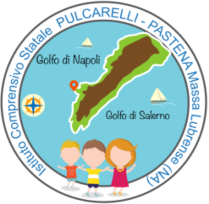 Via Reola – 80061 – Massa Lubrense (Na) – Tel.: 0818780013 - Fax 0818085119www.icpulcarelli.gov.it        naic8d900t@istruzione.it        naic8d900t@pec.istruzione.it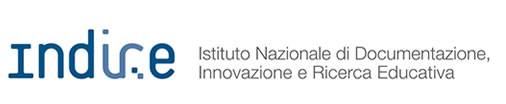 Via Reola – 80061 – Massa Lubrense (Na) – Tel.: 0818780013 - Fax 0818085119www.icpulcarelli.gov.it        naic8d900t@istruzione.it        naic8d900t@pec.istruzione.itVia Reola – 80061 – Massa Lubrense (Na) – Tel.: 0818780013 - Fax 0818085119www.icpulcarelli.gov.it        naic8d900t@istruzione.it        naic8d900t@pec.istruzione.itVia Reola – 80061 – Massa Lubrense (Na) – Tel.: 0818780013 - Fax 0818085119www.icpulcarelli.gov.it        naic8d900t@istruzione.it        naic8d900t@pec.istruzione.itVia Reola – 80061 – Massa Lubrense (Na) – Tel.: 0818780013 - Fax 0818085119www.icpulcarelli.gov.it        naic8d900t@istruzione.it        naic8d900t@pec.istruzione.it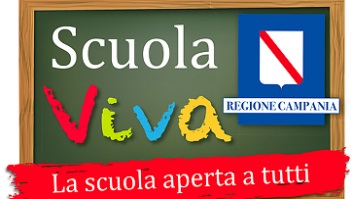 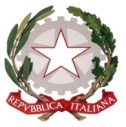 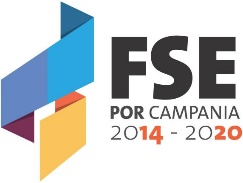 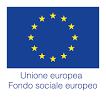 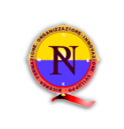 